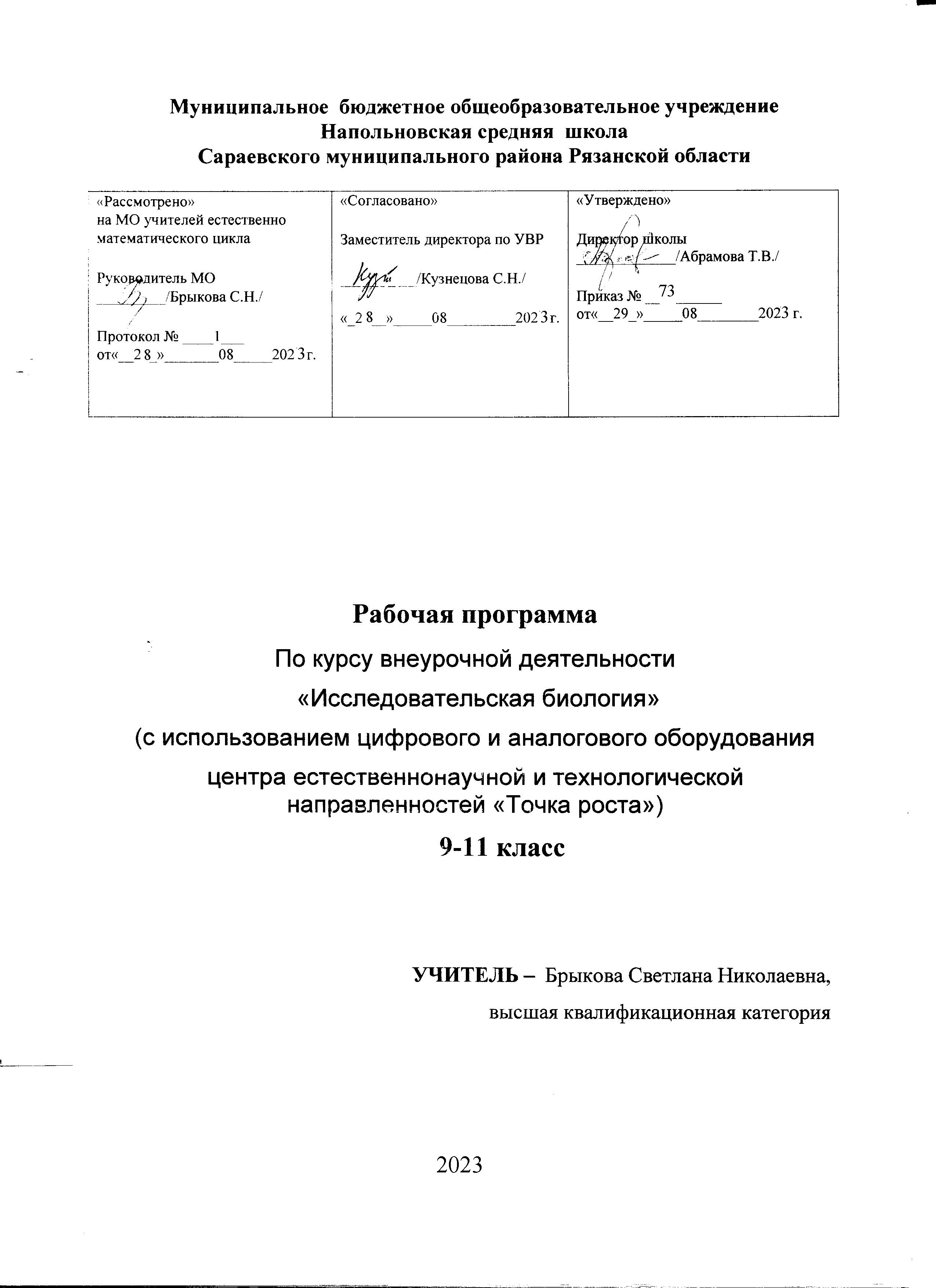 Раздел 1. Пояснительная записка Рабочая  программа  по курсу внеурочной деятельности «Исследовательская биология» в 9-11 классе Муниципального бюджетного общеобразовательного учреждения Напольновская  средняя школа с учетом:-  нормативно-правовых документов:- Федерального закона от 29.12.2012 № 273-ФЗ «Об образовании в Российской Федерации»;- Закона Рязанской области от 29.08.2013 № 42-ОЗ «Об образовании в Рязанской области»;- постановления Главного государственного санитарного врача Российской Федерации от 28.09.2020 № 28 «Санитарные правила СП 2.4.3648-20 «Санитарно-эпидемиологические требования к организациям воспитания и обучения, отдыха и оздоровления детей и молодежи»;- постановления Главного государственного санитарного врача Российской Федерации от 28.01.2021 № 2 «Об утверждении санитарных правил и норм СанПиН 1.2.3685-21 «Гигиенические нормативы и требования к обеспечению безопасности и (или) безвредности для человека факторов среды обитания»;- приказа Минпросвещения России от 31.05.2021 № 286 «Об утверждении федерального государственного образовательного стандарта начального общего образования» (далее – ФГОС НОО 2021);- приказа Минпросвещения России от 31.05.2021 № 287 «Об утверждении федерального государственного образовательного стандарта основного общего образования» (далее – ФГОС ООО 2021);- приказа Минобрнауки России от 17.12.2010 № 1897 «Об утверждении федерального государственного образовательного стандарта основного общего образования» (далее – ФГОС ООО 2010);- приказа Минобрнауки России от 17.05.2012 № 413 «Об утверждении федерального государственного образовательного стандарта среднего общего образования» (далее - ФГОС СОО);- приказа Минпросвещения России от 22.03.2021 № 115 «Об утверждении Порядка организации и осуществления образовательной деятельности по основным общеобразовательным программам – образовательным программам начального общего, основного общего и среднего общего образования»; - приказа Минобрнауки России от 19.12.2014 № 1598 «Об утверждении федерального государственного образовательного стандарта начального общего образования обучающихся с ограниченными возможностями здоровья»;  - приказа Минобрнауки России от 19.12.2014 № 1599 «Об утверждении федерального государственного образовательного стандарта образования обучающихся с умственной отсталостью (интеллектуальными нарушениями)»;- письма Минобрнауки России от 06.12.2017 № 08-2595 «О методических рекомендациях органам исполнительной власти субъектов Российской Федерации, осуществляющим государственное управление в сфере образования, по вопросу   изучения государственных языков республик, находящихся в составе Российской Федерации»;- письма Минпросвещения России от 04.12.2019 № 04-1375 «Об изучении языков в организациях, осуществляющих образовательную деятельность».- Устава МБОУ Напольновская средняя школа.- Основной образовательной программы основного общего образования МБОУ Напольновская средняя школа. - Учебного плана МБОУ Напольновская средняя школа на 2023/2024 учебный год- Требований к уровню подготовки  учащихся 9-11 класса;- Познавательных интересов учащихся.Общая характеристика программыВ содержании курса делается акцент на усилении деятельностного компонента, что определяется социальным заказом современного общества в связи с возрастающим антропогенным воздействием на все природные среды и, как следствие, увеличивающимися экологическими рисками. Для экологического образования организация поисково-исследовательской деятельности в социоприродном окружении имеет особое значение.И лучшую возможность для этого даёт организация школьного экологического мониторинга — процесса наблюдений за изменениями, происходящими в окружающей учащегося природной среде, а также их оценка, прогноз, обсуждение и выработка мер, направленных на осуществление экологических решений. Вовлечение учащихся в мониторинговую деятельность будет способствовать приобретению ими как научных знаний экологического и природоохранного характера, так и практических умений и навыков. Материал, накопленный и проанализированный в течение нескольких лет, создаст основу становления у учащихся мировоззренческих ориентаций коэволюционного характера.На базе центра "Точка роста" обеспечивается реализация образовательных программ естественнонаучной и технологической направленностей, разработанных в соответствии с требованиями законодательства в сфере образования и с учетом рекомендаций Федерального оператора учебного предмета «Биология».Основные идеи курса:— единство материального мира;— внутри- и межпредметная интеграция;— взаимосвязь науки и практики;— взаимосвязь человека и окружающей среды.Виды деятельности.Предлагаемая в программе организация занятий предполагает, помимо знакомства с теоретическим материалом, проведение экспериментов, как кратковременных, так и длительных, наблюдений, лабораторно-практических, исследовательских и проектных работ по изучению экологической динамики городских экосистем и их составных частей. Теоретические и практические занятия предлагается проводить как в условиях кабинета, так и в форме полевого практикума.Цели курса:формирование экологических знаний, умений и культуры школьников в ходе теоретической подготовки и поисково-исследовательской деятельности;комплексная оценка и прогноз изменений состояния объектов социоприродной среды под влиянием естественных и антропогенных факторов.Задачи курса:развитие интереса к экологии как научной дисциплине;привитие интереса к научным исследованиям на основе освоения методов и методик по изучению экосистем, организации мониторинговой деятельности с использованием оборудования Центра «Точка роста»;профессиональная ориентация школьников;формирование готовности школьников к социальному взаимодействию по вопросам улучшения качества окружающей среды, воспитание и пропаганда активной гражданской позиции в отношении защиты и сохранения природы.Реализация экологической подготовки учащихся в соответствии с данной программой обучения связана с организацией поисково-исследовательской деятельности учащихся по вопросам мониторинга социоприродных объектов окружающей среды.Содержание программыМОДУЛЬ 1. Общие вопросы экологического мониторинга (8 ч)Тема 1.1. Экологический мониторинг. История развитияПонятие об экологическом мониторинге (мониторинге окружающей среды). Цели экологического мониторинга. Из истории создания системы мониторинга в России.Тема 1.2. Виды и подсистемы экологического мониторингаКлассификация видов экологического мониторинга: по пространственному принципу — локальный, региональный, национальный, межгосударственный и глобальный; по объекту слежения — фоновый (базовый), импактный (точечный), тематический; по природным компонентам — геологический, атмосферный, гидрологический, геофизический, почвенный, лесной, биологический, геоботанический, зоологический; по организационным особенностям — международный, государственный, муниципальный, ведомственный и общественный. Подсистемы экологического мониторинга: геофизический, климатический, гидрометеорологический, биологический, мониторинг здоровья населения. Уровни мониторинга: детальный, локальный, региональный, национальный и глобальный. Объекты наблюдения и показатели.Тема 1.3. Методы экологического мониторингаМетоды исследования: дистанционные (аэрокосмические) и наземные. Понятие о биологическом мониторинге. Биологический мониторинг как метод исследования: этапы и содержание. Понятие о биоиндикации как методе исследования. Преимущества живых индикаторов. Мониторинг состояния природных ресурсов в России.Тема 1.4. Биоиндикация и её видыПонятие о биоиндикации. Классификация и характеристика видов биоиндикации: специфическая и неспецифическая биоиндикация; прямая и косвенная биоиндикация; регистрирующая биоиндикация и биоиндикация по аккумуляции.Тема 1.5. Картирование загрязнённых участковПроведение картирования загрязнённых участков: этапы работы и их содержание. Содержание подготовительного этапа работы: сбор данных об источниках загрязнения; содержание характеристики промышленных объектов. Сбор материала о природно-климатических условиях обследуемой территории. Содержание основного этапа работы: оценка антропогенного воздействия на окружающую среду. Нанесение информации на карту: объём информации и порядок нанесения.Тема 1.6. Фитоиндикация как составная часть экологического мониторингаФитоиндикация как один из методов оценки качества окружающей среды. Понятие о фитоиндикации и фитоиндикаторах. Возможности методов фитоиндикации. Организмы-регистраторы и организмы-накопители. Учёт внешних и внутренних факторов при проведении биондикации. Морфологические изменения растений, используемые в биоиндикации. Изменения окраски листьев: хлорозы, некрозы, преждевременное увядание, дефолиация; изменения размеров органов, формы, количества и положения органов, жизненной формы, жизненности. Основные растения — индикаторы загрязнения атмосферного воздуха. Из истории вопроса развития фитоиндикации как метода. Вклад зарубежных и отечественных исследователей.МОДУЛЬ 2. Экологический мониторинг загрязнения наземно-воздушной среды: современные методы биоиндикационного анализа загрязнения атмосферного воздуха (26 ч)Тема 2.1. ЛихеноиндикацияЛишайники как определители загрязнения воздушной среды. Понятие о лишайниках и методе лихеноиндикации. Строение лишайника. Взаимодействие гриба и водоросли. Понятие о талломе (слоевище). Типы лишайников по внешнему виду талломов: накипные (корковые), листоватые и кустистые. Характеристика типов лишайников. Влияние химических веществ на лишайники. Изменения на морфологическом и анатомо-физиологическом уровнях. Достоинства и недостатки лихеноиндикации как метода изучения загрязнения окружающей среды. Методы учёта лишайников. Разнообразие и характеристика методов учёта лишайников: методы маршрутного учёта; метод профилей; стационарные методы и метод пробных площадей. Параметры количественного учёта лишайников: встречаемость (частота встречаемости) и квадрат (учётная площадка). Краткая история развития лихеноиндикации.ПрактикумОпыт «Определение связей водоросли и гриба в составе лишайника»: определение прочности связей водоросли и гриба в составе лишайника, возможности их раздельного существования.Исследовательская работа «Определение степени загрязнения воздуха по состоянию лишайников»: определение степени покрытия и степени встречаемости типов лишайников; определение размеров розеток и жизнеспособности лишайников.Тема 2.2. Газочувствительность и газоустойчивость растенийВлияние загрязнителей на химические процессы, происходящие в клетках растений. Внешние признаки повреждения растений токсичными веществами. Понятие о газоустойчивости и газочувствительности растений. Адаптация растений к действию газов. Механизмы устойчивости растений к неблагоприятным факторам. Биологическая, анатомо-морфо- логическая и физиолого-биохимическая газоустойчивость. Влияние климатических условий территории на газоустойчивость растений. Группы устойчивости растений. Шкала оценки газоустойчивости растений. Роль зелёных насаждений в очищении городского воздуха. Пылезадерживающие свойства различных пород деревьев и кустарников. Характеристика растений по пылефильтрующей способности. Характеристика древесных пород и кустарников по классам газоустойчивости.ПрактикумПроектно-исследовательская работа «Изучение состояния растительности и разработка проекта озеленения своего микрорайона». Определение видового состава древесно-кустарниковых пород, повреждений и заболеваний. Изучение состояния древесных пород вдоль автодорог с различной степенью нагрузки. Составление карты газоустойчивости древесно-кустарниковой растительности района проживания на основе данных проведённого исследования. Разработка проекта озеленения своего микрорайона.Тема 2.3. Снежный покров как индикатор загрязнения природной средыСнежный покров как индикатор процессов закисления природных сред. Этапы загрязнения снежного покрова. ПрактикумИсследовательская работа «Снежный покров как индикатор загрязнения атмосферного воздуха городской среды». Методика работы со снежными пробами: отбор проб снега, предварительная обработка проб, подготовка пробы, растапливание пробы. Определение массы поступлений снега на обследуемую территорию. Количественное определение загрязняющих веществ. Определение физических свойств талого снега: прозрачности, интенсивности и характера запаха, цветности. Методика определения химических свойств талого снега: определение кислотности, содержания органических веществ, способы определения наличия ионов железа, свинца, меди, хлора, сульфат-ионов.Тема 2.4. Оценка состояния среды на основе метода флуктуирующей асимметрииАсимметрия листового аппарата как показатель стрессовых факторов. Требования к видам-биоиндикаторам. Методы оценки стрессового воздействия на растения: морфологические (наличие хлорозов и некрозов, изменения длины и массы листьев) и физиолого-биохимические (оводнённость, пигментный состав). Понятие о флуктуирующей асимметрии. Модельные объекты.ПрактикумИсследовательская работа «Изучение флуктуирующей асимметрии у растений как показателя качества среды обитания». Рекомендации по отбору материала и работе с ним. Характеристика исследуемых участков района по наличию стационарных источников загрязнения и по транспортной нагрузке. Обработка данных по оценке стабильности развития с использованием мерных признаков (промеров листа). Расчёт показателей асимметрии. Оценка качества среды по значению интегрального показателя стабильности развития. Методики изучения параметров флуктуирующей асимметрии листьев: изучение параметров флуктуирующей асимметрии листьев берёзы повислой, липы сердцелистной, клёна остролистного, дуба черешчатого.Исследовательская работа «Расчётная оценка количества выбросов вредных веществ в воздух от автотранспорта». Расчёт среднесуточного потока автотранспорта на контрольных участках; удельного расхода топлива; количества топлива разного вида, сжигаемого двигателями автомашин; количества выделившихся вредных веществ. Исследовательская работа «Оценка состояния древостоя парка». Проведение инвентаризации древесных насаждений изучаемой территории (ключевого участка). Расчёт высоты объектов без специальных приборов различными способами. Определение окружности и диаметра ствола; примерного возраста деревьев исследуемой площадки. Составление формулы древостоя. Определение состояния древостоя парка с использованием простейшей шкалы.МОДУЛЬ 3. Мониторинг водной среды: биоиндикация загрязнения водной среды (12 ч)Тема 3.1. Методы гидробиологического анализаГидробиологический анализ как биологический метод оценки качества воды. Понятие о гидробиологическом анализе. Показатели степени загрязнения: видовое разнообразие, плотность видов, плотность организмов, плотность биомассы и показательное значение видов. Расчётные индексы в экологическом мониторинге: индексы, использующие характер питания организмов. Индексы, использующие соотношение крупных таксонов. Оценка качества экосистемы по индексам видового разнообразия. Оценка зон сапробности по показательным организмам. Оценка качества экосистемы по соотношению количества видов, устойчивых и неустойчивых к загрязнению. Индексы общности (сходства). Краткая характеристика биологических методов оценки загрязнения вод: преимущества и недостатки. Сапробность организмов. Оценка степени загрязнённости вод по показательным (индикаторным) организмам. Понятие о сапроб ности, сапробности вида, системе сапробности. Зоны сапробности: олигосапробные, бета-мезосапробные, альфа-мезосапробные и полисапробные; их характеристика. Факторы, влияющие на сапробность водоёма.Тема 3.2. Методика работы с пробами зообентосаМетодика работы с пробами зообентоса. Сбор проб, фиксация, этикетирование, объём пробы, обработка проб. ПрактикумСоставление паспорта характеризуемого водоёма. Описание основных экологических особенностей водоёма: цвет, прозрачность, температура, запах. Выявление степени антропогенной нагрузки на водный биогеоценоз путём применения метода зооиндикации. Определение класса качества вод. Выявление степени антропогенной нагрузки на водный биогеоценоз путём применения метода фитоиндикации. Экспресс-оценка качества воды по семейству рясковых. Практическая работа «Изучение качества воды из различных пресных источников». Определение физических показателей образцов воды: запаха, цвета, прозрачности. Определение химических показателей образцов воды: наличия катионов железа, свинца, хлорид-ионов, нитратов и нитритов, жёсткости воды, анионов кислотных осадков.МОДУЛЬ 4. Мониторинг почв (22 ч)Тема 4.1. Биоиндикация загрязнения почвенной средыИзучение загрязнения почв Курского района. Структура животного населения почвы и факторы его разнообразия. Влияние техногенного загрязнения на почвенных беспозвоночных. Фаунистическая биоиндикация. Изменение видового состава и количества почвенных и напочвенных беспозвоночных животных как показатель антропогенного воздействия на окружающую среду. Выбор организмов для диагностики состояния почвенной среды. Экологические группы почвенных организмов, характеристика групп. История развития и изучения биоиндикации почвы в отечественной науке.Практикум Изучение физико-химических свойств почв школьного двора. Установление зависимости между физико-химическими свойствами почвы и численностью беспозвоночных.Опыт «Выявление роли дождевых червей в почвообразовательном процессе».Опыт «Выявление зависимости между физико-химическими свойствами почвы и численностью беспозвоночных». Практическая работа «Определение кислотности почвы с помощью приготовленных индикаторов на растительной основе». Приготовление индикаторных отваров и индикаторной бумаги. Определение кислотности образцов почвы исследуемых участков: отбор и приготовление почвенной пробы. Исследование окраски полученных растительных индикаторов в кислой и щелочной средах.Практическая работа «Определение кислотности почвы различными способами». Определение кислотности почвы с помощью универсального индикатора; с помощью датчика pH цифровой лаборатории; с помощью мелового раствора.Экспериментальная работа «Определение содержания свинца в зелёной массе газонных трав». Экспресс-методы оценки токсичности почвенной среды с помощью биотестов. Опыт «Изучение качества пыльцы растений как показателя загрязнения среды обитания». Установление зависимости качества пыльцевых зёрен от уровня физического и химического загрязнения среды. Опыт «Всхожесть семян кресс-салата как показатель загрязнения почвы». Влияние качества среды обитания на морфологические и анатомические изменения растений. Опыт «Энергия прорастания семян одуванчика лекарственного как показатель загрязнения почвенной среды». Изучение энергии прорастания семян одуванчика, собранных с нескольких участков с предположительно разной степенью почвенного и атмосферного загрязнения.Тема 4.2. Дождевые черви как индикаторы загрязнённости почвыИспользование жизненных форм дождевых и других беспозвоночных при оценке степени воздействия автотранспорта и других загрязнителей на экосистемы червей. Экологические группы дождевых червей. Влияние климатических факторов и типа почв на распространение дождевых червей.ПрактикумИсследовательская работа «Изучение численности дождевых червей в различных биоценозах как показателя стабильности почвенной среды». Определение условий обитания дождевого червя и влияния среды на численность и биомассу по почвенным горизонтам на исследуемых участках
Учебно-тематический план1 год обучения2 год обученияПланируемые результаты освоения курсаВ результате изучения элективного курса на уровне среднего общего образования у учащихся будут сформированы следующие предметные результаты.Учащийся научится:— понимать, что такое экологический мониторинг, цели экологического мониторинга, особенности его организации и проведения, знать историю его развития;— определять виды и подсистемы экологического мониторинга, принципы классификации видов экологического мониторинга;— описывать основные методы экологического мониторинга;— классифицировать методы и методики исследования загрязнения объектов окружающей среды;— характеризовать виды антропогенного воздействия на окружающую среду;— объяснять значение понятий: биоиндикация, виды биоиндикации, фитоиндикация, фитоиндикаторы;— узнавать виды растений и животных, являющихся индикаторами состояния окружающей среды;— понимать вклад зарубежных и отечественных исследователей в изучение биоиндикации;— определять этапы картирования загрязнения;— описывать методы лихеноиндикации и флуктуирующей симметрии; методы оценки стрессового воздействия на растения: морфологические и физиолого-биохимические;— характеризовать механизмы устойчивости растений к неблагоприятным факторам; газоустойчивость (биологическую, анатомо-морфологическую и физиолого-биохимическую); влияние климатических условий территории на газоустойчивость растений; группы устойчивости растений;— характеризовать снежный покров как индикатор процессов закисления природных сред;— использовать методику работы со снежными пробами; количественное и качественное определение загрязняющих веществ;— проводить гидробиологический анализ: гидробиологический анализ как биологический метод оценки качества воды; показатели степени загрязнения; расчётные индексы в экологическом мониторинге;— работать с пробами зообентоса;— описывать структуру животного населения почвы и факторы его разнообразия: влияние техногенного загрязнения на почвенных беспозвоночных.Учащийся получит возможность научиться:— работать со специальным лабораторным оборудованием;— сравнивать биологические объекты;— оценивать степень загрязнённости воды, состояние чистоты воздуха и почвы, основываясь на состоянии биоиндикаторов;— определять и сравнивать качественные и количественные показатели характеризуемых объектов, сред обитания;— прогнозировать и моделировать развитие ситуаций;— работать с записями, отчётами дневников исследований как источниками информации;— проводить картирование загрязнённых участков;— осуществлять мониторинг загрязнения различных сред обитания (наземно-воздушной, водной, почвенной) на основе применения адекватных методов исследования;— проводить оценку состояния среды на основе метода флуктуирующей асимметрии;— проводить оценку состояния древесной растительности;— осуществлять изучение состояния растительности территории;— составлять карты газоустойчивости древесно-кустарниковой растительности;— разрабатывать проекты озеленения своего микрорайона;— определять физико-химические параметры изучаемых объектов и сред обитания;— определять класс качества вод на основе применения методов фито- и зооиндикации;— устанавливать зависимость между физико-химическими свойствами почвы и численностью беспозвоночных;— определять уровень кислотности почвы;— использовать экспресс-методы оценки токсичности почвенной среды с помощью биотестов.Место предмета (курса) в учебном планеПредставленная рабочая программа соответствует программе основного среднего образования. Срок реализации программы – два года (68 часов, 1 час в неделю в течение 2 лет).Учебно-методическое обеспечениеУчебно-методическое обеспечение курса включает в себя учебное пособие для учащихся и программу курса. Учебное пособие для учащихся обеспечивает содержательную часть курса. Содержание пособия разбито на параграфы, включает дидактический материал (вопросы, упражнения, задачи, домашний эксперимент), практические работы.ЦИФРОВАЯ ЛАБОРАТОРИЯ УЧЕНИЧЕСКАЯ Цифровые датчики электропроводности, рН, положения, температуры, абсолютного давления; Весы электронные учебные 200 г; Микроскоп: цифровой или оптический с увеличением от 80 X; Набор для изготовления микропрепаратов; Микропрепараты (набор); Соединительные провода, программное обеспечение, методические указания;КОМПЛЕКТ ПОСУДЫ И ОБОРУДОВАНИЯ ДЛЯ УЧЕНИЧЕСКИХ ОПЫТОВ Штатив лабораторный химический: Набор чашек Петри: Набор инструментов препаровальных: Ложка для сжигания веществ: Ступка фарфоровая с пестиком: Набор банок, склянок, флаконов для хранения твердых реактивов; Набор приборок (ПХ-14, ПХ-16); Прибор для получения газов; Спиртовка и горючее для неё; Фильтровальная бумага (50 шт.); Колба коническая; Палочка стеклянная (с резиновым наконечником); Чашечка для выпаривания (выпарительная чашечка); Мерный цилиндр (пластиковый); Воронка стеклянная (малая); Стакан стеклянный (100 мл);Календарно-тематическое планированиеКалендарно-тематическое планирование2 год обученияОценка достижений планируемых результатов усвоения курса1. Что представляет собой экологическая безопасность? Каковы критерии её оценивания?2. Какие вопросы рассматривались в Экологической доктрине 2002 г. и какое отражение они нашли в Стратегии экологической безопасности РФ 2017 г.?3. Почему экологическая безопасность рассматривается как составляющая национальной безопасности? Подтвердите ответ примерами, доказывающими её важность и необходимость.4. Что такое экологический мониторинг?5. Какая информация учитывается при разработке программы экологического мониторинга?6. Кто из учёных считается основоположником лихенологии? Кем из учёных и когда предложен термин «лишайник»?7. Чем можно объяснить большое количество лишайников и их видовое разнообразие в лесу по сравнению со скудным количеством и разнообразием в городе?8. Можно ли согласиться с достаточно распространённым мнением, что лишайники, поселяясь на деревьях, паразитируют, причиняют вред растениям, в итоге приводя к их гибели? Аргументируйте свой ответ.9. Чем можно объяснить тот факт, что на плохо растущих деревьях всегда много лишайников?10. Как вы можете объяснить тот факт, что флора лишайников наиболее богата в высокогорных областях и тундрах, отличающихся скудностью почв и суровостью климата по сравнению с благоприятными в этом отношении центральными районами страны?11. Подумайте, как можно объяснить, что в районах с интенсивным сельским хозяйством отсутствуют лишайники, предпочитающие кислые почвы.12. Что такое гомеостаз популяции? Приведите примеры нарушения гомеостатических механизмов под влиянием стрессовых факторов, проявляющихся на морфологическом и физиолого-биохимическом уровнях.13. На приусадебных участках хозяева, как правило, либо сжигают листву, либо создают компост. И в том и в другом случае они получают минеральные удобрения. В соответствии с санитарными нормами и правилами эксплуатации зелёных насаждений города запрещается сжигание опавших листьев. При проведении уборки парков, скверов листва подлежит вывозу на полигоны утилизации. Объясните, исходя из каких соображений, приняты такие требования. Почему не рекомендуется сжигать либо оставлять листву, ведь, разлагаясь, она способствовала бы почвообразованию и развитию семян растений?№Название темытеорияпрактикавсего1МОДУЛЬ 1. Общие вопросы экологического мониторинга5382Тема 1.1. Экологический мониторинг. История развития1013Тема 1.2. Виды и подсистемы экологического мониторинга1014Тема 1.3. Методы экологического мониторинга0115Тема 1.4. Биоиндикация и её виды1126Тема 1.5. Картирование загрязнённых участков1017Тема 1.6. Фитоиндикация как составная часть экологического мониторинга1128МОДУЛЬ 2. Экологический мониторинг загрязнения наземно-воздушной среды: современные методы биоиндикационного анализа загрязнения атмосферного воздуха279Тема 2.1. Лихеноиндикация33610Тема 2.2. Газочувствительность и газоустойчивость растений44811Тема 2.3. Снежный покров как индикатор загрязнения природной среды24612Тема 2.4. Оценка состояния среды на основе метода флуктуирующей асимметрии257№Название темытеорияпрактикавсего1МОДУЛЬ 3. Мониторинг водной среды: биоиндикация загрязнения водной среды48122Тема 3.1. Методы гидробиологического анализа2353Тема 3.2. Методика работы с пробами зообентоса2574МОДУЛЬ 4. Мониторинг почв616225Тема 4.1. Биоиндикация загрязнения почвенной среды512176Тема 4.2. Дождевые черви как индикаторы загрязнённости почвы145№ п/пДатаДатаТема урока(занятия)Форма организации урока (занятия)Форма организации урока (занятия)Виды учебной деятельностиВиды учебной деятельностиИспользование лабораторного и цифрового оборудования (центр «Точка роста»)Использование лабораторного и цифрового оборудования (центр «Точка роста»)№ п/пПланФактТема урока(занятия)Форма организации урока (занятия)Форма организации урока (занятия)Виды учебной деятельностиВиды учебной деятельностиИспользование лабораторного и цифрового оборудования (центр «Точка роста»)Использование лабораторного и цифрового оборудования (центр «Точка роста»)Модуль 1. Общие вопросы экологического мониторингаМодуль 1. Общие вопросы экологического мониторингаМодуль 1. Общие вопросы экологического мониторингаМодуль 1. Общие вопросы экологического мониторингаМодуль 1. Общие вопросы экологического мониторингаМодуль 1. Общие вопросы экологического мониторингаМодуль 1. Общие вопросы экологического мониторингаМодуль 1. Общие вопросы экологического мониторингаМодуль 1. Общие вопросы экологического мониторингаМодуль 1. Общие вопросы экологического мониторинга1Понятие об экологическом мониторингеУрок - лекцияУрок - лекцияПонятие об экологическом мониторинге (мониторинге окружающей среды). Цели экологического мониторинга. Из истории мониторинга в РоссииПонятие об экологическом мониторинге (мониторинге окружающей среды). Цели экологического мониторинга. Из истории мониторинга в РоссииЦифровая лаборатория по биологииЦифровая лаборатория по биологии2Виды и подсистемы экологического мониторингаУрок - лекцияУрок - лекцияКлассификация видов экологического мониторинга. Подсистемы экологического мониторинга. Уровни мониторинга. Объекты наблюдения и показателиКлассификация видов экологического мониторинга. Подсистемы экологического мониторинга. Уровни мониторинга. Объекты наблюдения и показателиЦифровая лаборатория по биологииЦифровая лаборатория по биологии3Методы экологического мониторингаУрок - семинарУрок - семинарМетоды исследования. Биологический мониторинг как метод исследования: этапы и содержание. Преимущества живых индикаторов. Мониторинг состояния природных ресурсов в РоссииМетоды исследования. Биологический мониторинг как метод исследования: этапы и содержание. Преимущества живых индикаторов. Мониторинг состояния природных ресурсов в РоссииЦифровая лаборатория по биологииЦифровая лаборатория по биологии4Биоиндикация и её видыУрок - лекцияУрок - лекцияПонятие о биоиндикации. Классификация и характеристика видов биоиндикацииПонятие о биоиндикации. Классификация и характеристика видов биоиндикации5Картирование загрязнённых участковУрок - лекцияУрок - лекцияПроведение картирования загрязнённых участков: этапы работы и их содержание. Физико-географические и экономико-географические характеристики территории обследованияПроведение картирования загрязнённых участков: этапы работы и их содержание. Физико-географические и экономико-географические характеристики территории обследования6Картирование загрязнённых участковУрок - практикумУрок - практикумПроведение картирования загрязнённых участков: этапы работы и их содержание. Физико-географические и экономико-географические характеристики территории обследованияПроведение картирования загрязнённых участков: этапы работы и их содержание. Физико-географические и экономико-географические характеристики территории обследования7Фитоиндикация как составная часть экологического мониторингаУрок - лекцияУрок - лекцияФитоиндикация как один из методов оценки качества окружающей среды. Понятие о фитоиндикации и фитоиндикаторах. Организмы-регистраторы и организмы-накопители. Морфологические изменения растений, используемые в биоиндикации. Основные растения—индикаторы загрязнения атмосферного воздуха. Вклад российских и зарубежных учёных в развитие фитоиндикацииФитоиндикация как один из методов оценки качества окружающей среды. Понятие о фитоиндикации и фитоиндикаторах. Организмы-регистраторы и организмы-накопители. Морфологические изменения растений, используемые в биоиндикации. Основные растения—индикаторы загрязнения атмосферного воздуха. Вклад российских и зарубежных учёных в развитие фитоиндикации8Фитоиндикация как составная часть экологического мониторингаУрок - практикумУрок - практикумФитоиндикация как один из методов оценки качества окружающей среды. Понятие о фитоиндикации и фитоиндикаторах. Организмы-регистраторы и организмы-накопители. Морфологические изменения растений, используемые в биоиндикации. Основные растения—индикаторы загрязнения атмосферного воздуха. Вклад российских и зарубежных учёных в развитие фитоиндикацииФитоиндикация как один из методов оценки качества окружающей среды. Понятие о фитоиндикации и фитоиндикаторах. Организмы-регистраторы и организмы-накопители. Морфологические изменения растений, используемые в биоиндикации. Основные растения—индикаторы загрязнения атмосферного воздуха. Вклад российских и зарубежных учёных в развитие фитоиндикацииМодуль 2. Экологический мониторинг загрязнения наземно-воздушной среды: современные методы биоиндикационного анализа загрязнения атмосферного воздухаМодуль 2. Экологический мониторинг загрязнения наземно-воздушной среды: современные методы биоиндикационного анализа загрязнения атмосферного воздухаМодуль 2. Экологический мониторинг загрязнения наземно-воздушной среды: современные методы биоиндикационного анализа загрязнения атмосферного воздухаМодуль 2. Экологический мониторинг загрязнения наземно-воздушной среды: современные методы биоиндикационного анализа загрязнения атмосферного воздухаМодуль 2. Экологический мониторинг загрязнения наземно-воздушной среды: современные методы биоиндикационного анализа загрязнения атмосферного воздухаМодуль 2. Экологический мониторинг загрязнения наземно-воздушной среды: современные методы биоиндикационного анализа загрязнения атмосферного воздухаМодуль 2. Экологический мониторинг загрязнения наземно-воздушной среды: современные методы биоиндикационного анализа загрязнения атмосферного воздухаМодуль 2. Экологический мониторинг загрязнения наземно-воздушной среды: современные методы биоиндикационного анализа загрязнения атмосферного воздухаМодуль 2. Экологический мониторинг загрязнения наземно-воздушной среды: современные методы биоиндикационного анализа загрязнения атмосферного воздухаМодуль 2. Экологический мониторинг загрязнения наземно-воздушной среды: современные методы биоиндикационного анализа загрязнения атмосферного воздуха9ЛихеноиндикацияЛихеноиндикацияУрок - лекцияУрок - лекцияРабота с различными источникамиинформации, просмотр презентации ивидеофрагментов, обсуждение послепросмотра, написание эссе.Лишайники как определители загряз нения воздушной среды. Строение лишайников. Влияние химических веществ на лишайники. Методы учёта лишайников. Практикум. Опыт «Определение связей водоросли и гриба в составе лишайника». Исследовательская работа «Определение степени загрязнения воздуха по состоянию лишайников»Работа с различными источникамиинформации, просмотр презентации ивидеофрагментов, обсуждение послепросмотра, написание эссе.Лишайники как определители загряз нения воздушной среды. Строение лишайников. Влияние химических веществ на лишайники. Методы учёта лишайников. Практикум. Опыт «Определение связей водоросли и гриба в составе лишайника». Исследовательская работа «Определение степени загрязнения воздуха по состоянию лишайников»10Строение лишайниковСтроение лишайниковУрок - практикумУрок - практикумРабота с различными источникамиинформации, просмотр презентации ивидеофрагментов, обсуждение послепросмотра, написание эссе.Лишайники как определители загряз нения воздушной среды. Строение лишайников. Влияние химических веществ на лишайники. Методы учёта лишайников. Практикум. Опыт «Определение связей водоросли и гриба в составе лишайника». Исследовательская работа «Определение степени загрязнения воздуха по состоянию лишайников»Работа с различными источникамиинформации, просмотр презентации ивидеофрагментов, обсуждение послепросмотра, написание эссе.Лишайники как определители загряз нения воздушной среды. Строение лишайников. Влияние химических веществ на лишайники. Методы учёта лишайников. Практикум. Опыт «Определение связей водоросли и гриба в составе лишайника». Исследовательская работа «Определение степени загрязнения воздуха по состоянию лишайников»Цифровой микроскоп11Влияние химических веществ на лишайникиВлияние химических веществ на лишайникиУрок - лекцияУрок - лекцияРабота с различными источникамиинформации, просмотр презентации ивидеофрагментов, обсуждение послепросмотра, написание эссе.Лишайники как определители загряз нения воздушной среды. Строение лишайников. Влияние химических веществ на лишайники. Методы учёта лишайников. Практикум. Опыт «Определение связей водоросли и гриба в составе лишайника». Исследовательская работа «Определение степени загрязнения воздуха по состоянию лишайников»Работа с различными источникамиинформации, просмотр презентации ивидеофрагментов, обсуждение послепросмотра, написание эссе.Лишайники как определители загряз нения воздушной среды. Строение лишайников. Влияние химических веществ на лишайники. Методы учёта лишайников. Практикум. Опыт «Определение связей водоросли и гриба в составе лишайника». Исследовательская работа «Определение степени загрязнения воздуха по состоянию лишайников»Цифровой микроскоп12Методы учета лишайниковМетоды учета лишайниковУрок - практикумУрок - практикумРабота с различными источникамиинформации, просмотр презентации ивидеофрагментов, обсуждение послепросмотра, написание эссе.Лишайники как определители загряз нения воздушной среды. Строение лишайников. Влияние химических веществ на лишайники. Методы учёта лишайников. Практикум. Опыт «Определение связей водоросли и гриба в составе лишайника». Исследовательская работа «Определение степени загрязнения воздуха по состоянию лишайников»Работа с различными источникамиинформации, просмотр презентации ивидеофрагментов, обсуждение послепросмотра, написание эссе.Лишайники как определители загряз нения воздушной среды. Строение лишайников. Влияние химических веществ на лишайники. Методы учёта лишайников. Практикум. Опыт «Определение связей водоросли и гриба в составе лишайника». Исследовательская работа «Определение степени загрязнения воздуха по состоянию лишайников»13Определение связей водорослей и гриба в составе лишайникаОпределение связей водорослей и гриба в составе лишайникаУрок - лекцияУрок - лекцияРабота с различными источникамиинформации, просмотр презентации ивидеофрагментов, обсуждение послепросмотра, написание эссе.Лишайники как определители загряз нения воздушной среды. Строение лишайников. Влияние химических веществ на лишайники. Методы учёта лишайников. Практикум. Опыт «Определение связей водоросли и гриба в составе лишайника». Исследовательская работа «Определение степени загрязнения воздуха по состоянию лишайников»Работа с различными источникамиинформации, просмотр презентации ивидеофрагментов, обсуждение послепросмотра, написание эссе.Лишайники как определители загряз нения воздушной среды. Строение лишайников. Влияние химических веществ на лишайники. Методы учёта лишайников. Практикум. Опыт «Определение связей водоросли и гриба в составе лишайника». Исследовательская работа «Определение степени загрязнения воздуха по состоянию лишайников»14Определение связей водорослей и гриба в составе лишайникаОпределение связей водорослей и гриба в составе лишайникаУрок - практикумУрок - практикумРабота с различными источникамиинформации, просмотр презентации ивидеофрагментов, обсуждение послепросмотра, написание эссе.Лишайники как определители загряз нения воздушной среды. Строение лишайников. Влияние химических веществ на лишайники. Методы учёта лишайников. Практикум. Опыт «Определение связей водоросли и гриба в составе лишайника». Исследовательская работа «Определение степени загрязнения воздуха по состоянию лишайников»Работа с различными источникамиинформации, просмотр презентации ивидеофрагментов, обсуждение послепросмотра, написание эссе.Лишайники как определители загряз нения воздушной среды. Строение лишайников. Влияние химических веществ на лишайники. Методы учёта лишайников. Практикум. Опыт «Определение связей водоросли и гриба в составе лишайника». Исследовательская работа «Определение степени загрязнения воздуха по состоянию лишайников»Цифровой микроскоп15Влияние загрязнителей на химические процессы, происходящие в клетках растений.Влияние загрязнителей на химические процессы, происходящие в клетках растений.Урок - лекцияУрок - лекцияРабота с различными источникамиинформации, просмотр презентации ивидеофрагментов, обсуждение послепросмотра, написание эссе.Лишайники как определители загряз нения воздушной среды. Строение лишайников. Влияние химических веществ на лишайники. Методы учёта лишайников. Практикум. Опыт «Определение связей водоросли и гриба в составе лишайника». Исследовательская работа «Определение степени загрязнения воздуха по состоянию лишайников»Работа с различными источникамиинформации, просмотр презентации ивидеофрагментов, обсуждение послепросмотра, написание эссе.Лишайники как определители загряз нения воздушной среды. Строение лишайников. Влияние химических веществ на лишайники. Методы учёта лишайников. Практикум. Опыт «Определение связей водоросли и гриба в составе лишайника». Исследовательская работа «Определение степени загрязнения воздуха по состоянию лишайников»16Влияние загрязнителей на химические процессы, происходящие в клетках растений.Влияние загрязнителей на химические процессы, происходящие в клетках растений.Урок - лекцияУрок - лекцияРабота с различными источникамиинформации, просмотр презентации ивидеофрагментов, обсуждение послепросмотра, написание эссе.Работа с различными источникамиинформации, просмотр презентации ивидеофрагментов, обсуждение послепросмотра, написание эссе.Цифровой микроскоп17Влияние загрязнителей на химические процессы, происходящие в клетках растений.Влияние загрязнителей на химические процессы, происходящие в клетках растений.Урок - практикумУрок - практикумРабота с различными источникамиинформации, просмотр презентации ивидеофрагментов, обсуждение послепросмотра, написание эссе.Работа с различными источникамиинформации, просмотр презентации ивидеофрагментов, обсуждение послепросмотра, написание эссе.Цифровая лаборатория по биологии18Внешние признаки повреждения растений токсичными веществами.Внешние признаки повреждения растений токсичными веществами.Урок - лекцияУрок - лекцияВлияние загрязнителей на химические процессы, происходящие в клетках растений. Внешние признаки повреждения растений токсичными веществами. Адаптация растений к действию газов. Механизмы устойчивости растений к неблагоприятным факторам. Группы устойчивости растений.Влияние загрязнителей на химические процессы, происходящие в клетках растений. Внешние признаки повреждения растений токсичными веществами. Адаптация растений к действию газов. Механизмы устойчивости растений к неблагоприятным факторам. Группы устойчивости растений.Цифровая лаборатория по биологии19Адаптация растений к действию газов.Адаптация растений к действию газов.Урок - практикумУрок - практикумВлияние загрязнителей на химические процессы, происходящие в клетках растений. Внешние признаки повреждения растений токсичными веществами. Адаптация растений к действию газов. Механизмы устойчивости растений к неблагоприятным факторам. Группы устойчивости растений.Влияние загрязнителей на химические процессы, происходящие в клетках растений. Внешние признаки повреждения растений токсичными веществами. Адаптация растений к действию газов. Механизмы устойчивости растений к неблагоприятным факторам. Группы устойчивости растений.Цифровая лаборатория по биологии20Механизмы устойчивости растений к неблагоприятным факторамМеханизмы устойчивости растений к неблагоприятным факторамУрок - лекцияУрок - лекцияВлияние загрязнителей на химические процессы, происходящие в клетках растений. Внешние признаки повреждения растений токсичными веществами. Адаптация растений к действию газов. Механизмы устойчивости растений к неблагоприятным факторам. Группы устойчивости растений.Влияние загрязнителей на химические процессы, происходящие в клетках растений. Внешние признаки повреждения растений токсичными веществами. Адаптация растений к действию газов. Механизмы устойчивости растений к неблагоприятным факторам. Группы устойчивости растений.21Группы устойчивости растений. Шкала оценки газоустойчивости растений.Группы устойчивости растений. Шкала оценки газоустойчивости растений.Урок - практикумУрок - практикумВлияние загрязнителей на химические процессы, происходящие в клетках растений. Внешние признаки повреждения растений токсичными веществами. Адаптация растений к действию газов. Механизмы устойчивости растений к неблагоприятным факторам. Группы устойчивости растений.Влияние загрязнителей на химические процессы, происходящие в клетках растений. Внешние признаки повреждения растений токсичными веществами. Адаптация растений к действию газов. Механизмы устойчивости растений к неблагоприятным факторам. Группы устойчивости растений.Цифровая лаборатория по биологии22Изучение состояния растительности и разработка проекта озеленения своего микрорайонаИзучение состояния растительности и разработка проекта озеленения своего микрорайонаУрок - лекцияУрок - лекцияВлияние загрязнителей на химические процессы, происходящие в клетках растений. Внешние признаки повреждения растений токсичными веществами. Адаптация растений к действию газов. Механизмы устойчивости растений к неблагоприятным факторам. Группы устойчивости растений.Влияние загрязнителей на химические процессы, происходящие в клетках растений. Внешние признаки повреждения растений токсичными веществами. Адаптация растений к действию газов. Механизмы устойчивости растений к неблагоприятным факторам. Группы устойчивости растений.Цифровая лаборатория по биологии23Снежный покров как индикатор загрязнения природной средыСнежный покров как индикатор загрязнения природной средыУрок - практикумУрок - практикумСнежный покров как индикатор процессов закисления природных сред. Практикум. Исследовательская работа «Снежный покров как индикатор загрязнения атмосферного воздуха городской среды». Изучение физических и химических параметров снегаСнежный покров как индикатор процессов закисления природных сред. Практикум. Исследовательская работа «Снежный покров как индикатор загрязнения атмосферного воздуха городской среды». Изучение физических и химических параметров снегаЦифровая лаборатория по химии24Снежный покров как индикатор загрязнения атмосферного воздуха окружающей средыСнежный покров как индикатор загрязнения атмосферного воздуха окружающей средыУрок - практикумУрок - практикумСнежный покров как индикатор процессов закисления природных сред. Практикум. Исследовательская работа «Снежный покров как индикатор загрязнения атмосферного воздуха городской среды». Изучение физических и химических параметров снегаСнежный покров как индикатор процессов закисления природных сред. Практикум. Исследовательская работа «Снежный покров как индикатор загрязнения атмосферного воздуха городской среды». Изучение физических и химических параметров снегаЦифровая лаборатория по химии25Изучение физических и химических параметров снегаИзучение физических и химических параметров снегаУрок - практикумУрок - практикумАсимметрия листового аппарата как показатель стрессовых факторов. Требования к видам-биоиндикаторам. Методы оценки стрессового воздействия на растения.Исследовательская работа «Изучение флуктуирующей асимметрии у растений как показателя качества среды обитания».Асимметрия листового аппарата как показатель стрессовых факторов. Требования к видам-биоиндикаторам. Методы оценки стрессового воздействия на растения.Исследовательская работа «Изучение флуктуирующей асимметрии у растений как показателя качества среды обитания».Цифровая лаборатория по химии26Изучение физических и химических параметров снегаИзучение физических и химических параметров снегаУрок - практикумУрок - практикумАсимметрия листового аппарата как показатель стрессовых факторов. Требования к видам-биоиндикаторам. Методы оценки стрессового воздействия на растения.Исследовательская работа «Изучение флуктуирующей асимметрии у растений как показателя качества среды обитания».Асимметрия листового аппарата как показатель стрессовых факторов. Требования к видам-биоиндикаторам. Методы оценки стрессового воздействия на растения.Исследовательская работа «Изучение флуктуирующей асимметрии у растений как показателя качества среды обитания».Цифровая лаборатория по химии27Определения степени загрязнения воздуха по состоянию лишайниковОпределения степени загрязнения воздуха по состоянию лишайниковУрок - лекцияУрок - лекцияАсимметрия листового аппарата как показатель стрессовых факторов. Требования к видам-биоиндикаторам. Методы оценки стрессового воздействия на растения.Исследовательская работа «Изучение флуктуирующей асимметрии у растений как показателя качества среды обитания».Асимметрия листового аппарата как показатель стрессовых факторов. Требования к видам-биоиндикаторам. Методы оценки стрессового воздействия на растения.Исследовательская работа «Изучение флуктуирующей асимметрии у растений как показателя качества среды обитания».28Определения степени загрязнения воздуха по состоянию лишайниковОпределения степени загрязнения воздуха по состоянию лишайниковУрок - практикумУрок - практикумАсимметрия листового аппарата как показатель стрессовых факторов. Требования к видам-биоиндикаторам. Методы оценки стрессового воздействия на растения.Исследовательская работа «Изучение флуктуирующей асимметрии у растений как показателя качества среды обитания».Асимметрия листового аппарата как показатель стрессовых факторов. Требования к видам-биоиндикаторам. Методы оценки стрессового воздействия на растения.Исследовательская работа «Изучение флуктуирующей асимметрии у растений как показателя качества среды обитания».Цифровая лаборатория по биологииЦифровая лаборатория по химии29Асимметрия листового аппарата как показатель стрессовых факторов.Асимметрия листового аппарата как показатель стрессовых факторов.Урок - лекцияУрок - лекцияАсимметрия листового аппарата как показатель стрессовых факторов. Требования к видам-биоиндикаторам. Методы оценки стрессового воздействия на растения.Исследовательская работа «Изучение флуктуирующей асимметрии у растений как показателя качества среды обитания».Асимметрия листового аппарата как показатель стрессовых факторов. Требования к видам-биоиндикаторам. Методы оценки стрессового воздействия на растения.Исследовательская работа «Изучение флуктуирующей асимметрии у растений как показателя качества среды обитания».30Асимметрия листового аппарата как показатель стрессовых факторов.Асимметрия листового аппарата как показатель стрессовых факторов.Урок - практикумУрок - практикумПрактическая работа. Коллективно-творческое дело, работа в группах, творческий отчётПрактическая работа. Коллективно-творческое дело, работа в группах, творческий отчётЦифровая лаборатория по биологииЦифровая лаборатория по химии31Требования к видам-биоиндикаторам.Требования к видам-биоиндикаторам.Урок - лекцияУрок - лекцияПрактическая работа. Коллективно-творческое дело, работа в группах, творческий отчётПрактическая работа. Коллективно-творческое дело, работа в группах, творческий отчётЦифровая лаборатория по биологииЦифровая лаборатория по химии32Методы оценки стрессового воздействия на растения.Методы оценки стрессового воздействия на растения.Урок - практикумУрок - практикумПрактическая работа. Коллективно-творческое дело, работа в группах, творческий отчётПрактическая работа. Коллективно-творческое дело, работа в группах, творческий отчётЦифровая лаборатория по биологииЦифровая лаборатория по химии33Изучение флуктуирующей асимметрии у березы повислой как показателя качества среды обитанияИзучение флуктуирующей асимметрии у березы повислой как показателя качества среды обитанияУрок - практикумУрок - практикумПрактическая работа. Коллективно-творческое дело, работа в группах, творческий отчётПрактическая работа. Коллективно-творческое дело, работа в группах, творческий отчётЦифровая лаборатория по биологииЦифровая лаборатория по химии34Изучение флуктуирующей асимметрии у липы сердцелистной как показателя качества среды обитанияИзучение флуктуирующей асимметрии у липы сердцелистной как показателя качества среды обитанияУрок - практикумУрок - практикумПрактическая работа. Коллективно-творческое дело, работа в группах, творческий отчётПрактическая работа. Коллективно-творческое дело, работа в группах, творческий отчётЦифровая лаборатория по биологииЦифровая лаборатория по химии35Итоговое занятиеИтоговое занятиеУрок - конференцияУрок - конференцияПрактическая работа. Коллективно-творческое дело, работа в группах, творческий отчётПрактическая работа. Коллективно-творческое дело, работа в группах, творческий отчётЦифровая лаборатория по биологииЦифровая лаборатория по химии№ п/пДатаДатаДатаТема урока (занятия)Тема урока (занятия)Форма организации урока (занятия)Форма организации урока (занятия)Виды учебной деятельностиВиды учебной деятельностиИспользование лабораторного и цифрового оборудования (центр «Точка роста»)№ п/пПланФактТема урока (занятия)Тема урока (занятия)Форма организации урока (занятия)Форма организации урока (занятия)Виды учебной деятельностиВиды учебной деятельностиИспользование лабораторного и цифрового оборудования (центр «Точка роста»)1Методы гидробиологического анализаМетоды гидробиологического анализаУрок - лекцияУрок - лекцияРабота со справочной литературой,просмотр журналов, видеофрагментов,обсуждение, составление опорной схемы, работа в группахРабота со справочной литературой,просмотр журналов, видеофрагментов,обсуждение, составление опорной схемы, работа в группах2Расчетные индексы в экологическом мониторингеРасчетные индексы в экологическом мониторингеУрок - практикумУрок - практикумКоллективно-творческое дело, работа в паре, творческий отчёт. Исследовательская работа.Коллективно-творческое дело, работа в паре, творческий отчёт. Исследовательская работа.Цифровая лаборатория по биологииЦифровая лаборатория по химииЦифровая лаборатория по биологииЦифровая лаборатория по химии3Расчетные индексы в экологическом мониторингеРасчетные индексы в экологическом мониторингеУрок -семинарУрок -семинарРабота со справочной литературой,просмотр журналов, видеофрагментов,обсуждение, составление опорной схемы, работа в группахРабота со справочной литературой,просмотр журналов, видеофрагментов,обсуждение, составление опорной схемы, работа в группахЦифровая лаборатория по биологииЦифровая лаборатория по химииЦифровая лаборатория по биологииЦифровая лаборатория по химии4Расчетные индексы в экологическом мониторингеРасчетные индексы в экологическом мониторингеУрок -семинарУрок -семинарПрактическая работа. Коллективно-творческое дело, работа в группах, творческий отчётПрактическая работа. Коллективно-творческое дело, работа в группах, творческий отчёт5Сапробность организмовСапробность организмовУрок - лекцияУрок - лекцияРабота с различными источникамиинформации, просмотр презентации ивидеофрагментов, обсуждение послепросмотраРабота с различными источникамиинформации, просмотр презентации ивидеофрагментов, обсуждение послепросмотра6Характеристика зон сапробностиХарактеристика зон сапробностиУрок - практикумУрок - практикумКоллективно-творческое дело, работа в группах, творческий отчёт. Исследовательская работа.Коллективно-творческое дело, работа в группах, творческий отчёт. Исследовательская работа.Цифровая лаборатория по биологииЦифровая лаборатория по химииЦифровая лаборатория по биологииЦифровая лаборатория по химии7Методика работы с пробами зообентосаМетодика работы с пробами зообентосаУрок - исследованиеУрок - исследованиеПрактическая работа. Коллективно-творческое дело, работа в группах, творческий отчётПрактическая работа. Коллективно-творческое дело, работа в группах, творческий отчёт8Сбор проб зообентоса Фиксация пробСбор проб зообентоса Фиксация пробУрок - практикумУрок - практикумПрактическая работа. Коллективно-творческое дело, работа в группах, творческий отчётПрактическая работа. Коллективно-творческое дело, работа в группах, творческий отчётЦифровая лаборатория по биологииЦифровая лаборатория по химииЦифровая лаборатория по биологииЦифровая лаборатория по химии9Составление паспорта характеризуемого водоёмаСоставление паспорта характеризуемого водоёмаУрок - практикумУрок - практикумРабота с различными источниками информации, просмотр презентации ивидеофрагментов, обсуждение после просмотраРабота с различными источниками информации, просмотр презентации ивидеофрагментов, обсуждение после просмотра10Выявление степени антропогенной нагрузки на водный биогеоценоз путём применения метода зооиндикации.Выявление степени антропогенной нагрузки на водный биогеоценоз путём применения метода зооиндикации.Урок - практикумУрок - практикумПрактическая работа. Коллективно-творческое дело, работа в группах, творческий отчётПрактическая работа. Коллективно-творческое дело, работа в группах, творческий отчётЦифровая лаборатория по биологииЦифровая лаборатория по химииЦифровая лаборатория по биологииЦифровая лаборатория по химии11Выявление степени антропогенной нагрузки на водный биогеоценоз путём применения метода фитоиндикацииВыявление степени антропогенной нагрузки на водный биогеоценоз путём применения метода фитоиндикацииУрок - практикумУрок - практикумКоллективно-творческое дело, работа в группах, творческий отчёт. Исследовательская работа.Коллективно-творческое дело, работа в группах, творческий отчёт. Исследовательская работа.12Изучение качества воды из различных пресных источниковИзучение качества воды из различных пресных источниковУрок - практикумУрок - практикумРабота с различными источникамиинформации, просмотр презентации ивидеофрагментов, обсуждение после просмотраРабота с различными источникамиинформации, просмотр презентации ивидеофрагментов, обсуждение после просмотраЦифровая лаборатория по биологииЦифровая лаборатория по химииЦифровая лаборатория по биологииЦифровая лаборатория по химии13Биоиндикация загрязнения почвенной средыБиоиндикация загрязнения почвенной средыУрок - практикумУрок - практикумКоллективно-творческое дело, работа в группах, творческий отчёт. Исследовательская работа.Коллективно-творческое дело, работа в группах, творческий отчёт. Исследовательская работа.14Структура животного наследия почвы и факторы его разнообразияСтруктура животного наследия почвы и факторы его разнообразияУрок - практикумУрок - практикумПрактическая работа. Коллективно-творческое дело, работа в группах, творческий отчётПрактическая работа. Коллективно-творческое дело, работа в группах, творческий отчёт15Фаунистическая биоиндикацияФаунистическая биоиндикацияУрок - практикумУрок - практикумПрактическая работа. Коллективно-творческое дело, работа в группах, творческий отчётПрактическая работа. Коллективно-творческое дело, работа в группах, творческий отчётЦифровая лаборатория по биологииЦифровая лаборатория по химииЦифровая лаборатория по биологииЦифровая лаборатория по химии16Экспересс- методы оценки токсичности почвенной среды с помощью биотестовЭкспересс- методы оценки токсичности почвенной среды с помощью биотестовУрок - практикумУрок - практикумРабота с различными источниками информации, просмотр презентации ивидеофрагментов, обсуждение после просмотраРабота с различными источниками информации, просмотр презентации ивидеофрагментов, обсуждение после просмотраЦифровая лаборатория по биологииЦифровая лаборатория по химииЦифровая лаборатория по биологииЦифровая лаборатория по химии17Изучение физико- химических показателей почвы пришкольной территорииИзучение физико- химических показателей почвы пришкольной территорииУрок - практикумУрок - практикумПрактическая работа. Коллективно-творческое дело, работа в группах, творческий отчётПрактическая работа. Коллективно-творческое дело, работа в группах, творческий отчёт18Влияние техногенного загрязнения на почвенных беспозвоночных.Влияние техногенного загрязнения на почвенных беспозвоночных.Урок - практикумУрок - практикумРабота с различными источниками информации, просмотр презентации ивидеофрагментов, обсуждение после просмотраРабота с различными источниками информации, просмотр презентации ивидеофрагментов, обсуждение после просмотраЦифровая лаборатория по биологииЦифровая лаборатория по химииЦифровая лаборатория по биологииЦифровая лаборатория по химии19Определение кислотности почвы с помощью приготовленных индикаторов на растительной основеОпределение кислотности почвы с помощью приготовленных индикаторов на растительной основеУрок - практикумУрок - практикумПрактическая работа. Коллективно-творческое дело, работа в группах, творческий отчётПрактическая работа. Коллективно-творческое дело, работа в группах, творческий отчётЦифровая лаборатория по биологииЦифровая лаборатория по химииЦифровая лаборатория по биологииЦифровая лаборатория по химии20Определение кислотности почвы различными способамиОпределение кислотности почвы различными способамиУрок - практикумУрок - практикумКоллективно-творческое дело, работа в паре, творческий отчёт. Исследовательская работа.Коллективно-творческое дело, работа в паре, творческий отчёт. Исследовательская работа.Цифровая лаборатория по биологииЦифровая лаборатория по химииЦифровая лаборатория по биологииЦифровая лаборатория по химии21Определение кислотности почвы различными способамиОпределение кислотности почвы различными способамиУрок -исследованиеУрок -исследованиеПрактическая работа. Коллективно-творческое дело, работа в группах, творческий отчётПрактическая работа. Коллективно-творческое дело, работа в группах, творческий отчётЦифровая лаборатория по биологииЦифровая лаборатория по химииЦифровая лаборатория по биологииЦифровая лаборатория по химии22Всхожесть кресс- салата как показатель загрязнения почвыВсхожесть кресс- салата как показатель загрязнения почвыУрок- практикумУрок- практикумРабота с различными источниками информации, просмотр презентации ивидеофрагментов, обсуждение после просмотраРабота с различными источниками информации, просмотр презентации ивидеофрагментов, обсуждение после просмотраЦифровая лаборатория по биологииЦифровая лаборатория по химииЦифровая лаборатория по биологииЦифровая лаборатория по химии23Всхожесть кресс- салата как показатель загрязнения почвыВсхожесть кресс- салата как показатель загрязнения почвыУрок - практикумУрок - практикумРабота с различными источниками информации, просмотр презентации ивидеофрагментовРабота с различными источниками информации, просмотр презентации ивидеофрагментов24Энергия прорастания семян одуванчика лекарственного, как показатель загрязнения почвенной средыЭнергия прорастания семян одуванчика лекарственного, как показатель загрязнения почвенной средыУрок - практикумУрок - практикумПрактическая работа. Коллективно-творческое дело, работа в группах, творческий отчётПрактическая работа. Коллективно-творческое дело, работа в группах, творческий отчётЦифровая лаборатория по биологииЦифровая лаборатория по химииЦифровая лаборатория по биологииЦифровая лаборатория по химии25Энергия прорастания семян одуванчика лекарственного, как показатель загрязнения почвенной средыЭнергия прорастания семян одуванчика лекарственного, как показатель загрязнения почвенной средыУрок - практикумУрок - практикумРабота с различными источниками информации, просмотр презентации ивидеофрагментов, обсуждение после просмотраРабота с различными источниками информации, просмотр презентации ивидеофрагментов, обсуждение после просмотраЦифровая лаборатория по биологииЦифровая лаборатория по химииЦифровая лаборатория по биологииЦифровая лаборатория по химии26Изучение качества пыльцы растений как показателя загрязнения среды обитанияИзучение качества пыльцы растений как показателя загрязнения среды обитанияУрок - практикумУрок - практикумРабота с различными источниками информации, просмотр презентации ивидеофрагментов, обсуждение после просмотраРабота с различными источниками информации, просмотр презентации ивидеофрагментов, обсуждение после просмотраЦифровая лаборатория по биологииЦифровая лаборатория по химииЦифровая лаборатория по биологииЦифровая лаборатория по химии27Изучение качества пыльцы растений как показателя загрязнения среды обитанияИзучение качества пыльцы растений как показателя загрязнения среды обитанияУрок - практикумУрок - практикумКоллективно-творческое дело, работа в паре, творческий отчёт. Исследовательская работа.Коллективно-творческое дело, работа в паре, творческий отчёт. Исследовательская работа.Цифровая лаборатория по биологииЦифровая лаборатория по химииЦифровая лаборатория по биологииЦифровая лаборатория по химии28Определение содержания свинца в зеленой массе газонных травОпределение содержания свинца в зеленой массе газонных травУрок - практикумУрок - практикумПрактическая работа. Коллективно-творческое дело, работа в группах, творческий отчётПрактическая работа. Коллективно-творческое дело, работа в группах, творческий отчёт29Определение содержания свинца в зеленой массе газонных травОпределение содержания свинца в зеленой массе газонных травУрок - практикумУрок - практикумКоллективно-творческое дело, работа в паре, творческий отчёт. Исследовательская работа.Коллективно-творческое дело, работа в паре, творческий отчёт. Исследовательская работа.Цифровая лаборатория по биологииЦифровая лаборатория по биологии30Дождевые черви как индикаторы загрязнённости почвыДождевые черви как индикаторы загрязнённости почвыУрок - практикумУрок - практикумКоллективно-творческое дело, работа в паре, творческий отчёт. Исследовательская работа.Коллективно-творческое дело, работа в паре, творческий отчёт. Исследовательская работа.Цифровая лаборатория по биологииЦифровая лаборатория по биологии31Экологические группы дождевых червей.Экологические группы дождевых червей.Урок - практикумУрок - практикумКоллективно-творческое дело, работа в паре, творческий отчёт. Исследовательская работа.Работа с различными источникамиинформации, просмотр презентации ивидеофрагментов, обсуждение послепросмотра, написание эссе.Коллективно-творческое дело, работа в паре, творческий отчёт. Исследовательская работа.Работа с различными источникамиинформации, просмотр презентации ивидеофрагментов, обсуждение послепросмотра, написание эссе.32Влияние климатических факторов и типа почв на распространение дождевых червей.Влияние климатических факторов и типа почв на распространение дождевых червей.Урок - практикумУрок - практикумКоллективно-творческое дело, работа в паре, творческий отчёт. Исследовательская работа.Работа с различными источникамиинформации, просмотр презентации ивидеофрагментов, обсуждение послепросмотра, написание эссе.Коллективно-творческое дело, работа в паре, творческий отчёт. Исследовательская работа.Работа с различными источникамиинформации, просмотр презентации ивидеофрагментов, обсуждение послепросмотра, написание эссе.Цифровая лаборатория по биологииЦифровая лаборатория по химииЦифровая лаборатория по биологииЦифровая лаборатория по химии33Изучение численности дождевых червей в различных биоценозах как показателя стабильности почвенной средыИзучение численности дождевых червей в различных биоценозах как показателя стабильности почвенной средыУрок - практикумУрок - практикумКоллективно-творческое дело, работа в паре, творческий отчёт. Исследовательская работа.Работа с различными источникамиинформации, просмотр презентации ивидеофрагментов, обсуждение послепросмотра, написание эссе.Коллективно-творческое дело, работа в паре, творческий отчёт. Исследовательская работа.Работа с различными источникамиинформации, просмотр презентации ивидеофрагментов, обсуждение послепросмотра, написание эссе.Цифровая лаборатория по биологииЦифровая лаборатория по химииЦифровая лаборатория по биологииЦифровая лаборатория по химии34РезервРезерв